________________________________________________________________________   ID # 900___________________Student’s Last Name 		                 First Name                                       MI_________________________________________________________________________ Date of Birth_______________Street Address_______________________________________________________________________	    ________________________City					     State 		        ZIP	                    (Area Code) Phone Number    Student Signature____________________________________________ Date___________________________________Parent Signature_____________________________________________ Date___________________________________			(For Dependent Student)Note: We may require additional documentation if we have reason to believe that the information regarding the household members enrolled in postsecondary educational institutions is inaccurate.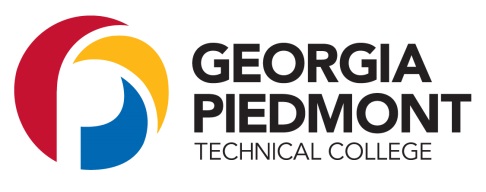 Office of Financial AidDeKalb Campus –Bldg. ARoom 163: Fax: 404-294-6290Newton Campus- Bldg.  ARoom 214: Fax: 770-784-2475Household Members & Number in College2017-18 School YearDependent or Independent StudentDependent StudentsIndependent StudentsList below the people in the parents’ household.  Include:The studentThe parents (including a stepparent) even if the student doesn’t live with the parents.The parents’ other children if the parents will provide more than half of their support from July 1, 2017, through June 30, 2018, or if the other children would be required to provide parental information if they were completing a FAFSA for 2017-2018.  Include children who meet either of these standards even if the children do not live with the parents.Other people if they now live with the parents and the parents provide more than half of their support and will continue to provide more than half of their support through June 30, 2018.For any household member, excluding the parents, who will be enrolled at least half time in a degree, diploma or certificate program at an eligible postsecondary educational institution any time between July 1, 2017, and June 30, 2018, include the name of the college.List below the people in the student’s household.  Include:The student.The student’s spouse, if the student is married.The student’s or spouse’s children if the student or spouse will provide more than half of their support from July 1, 2017, through June 30, 2018, even if the children do not live with the student.Other people if they now live with the student and the student or spouse provides more than half of their support and will continue to provide more than half of their support through June 30, 2018.For any household member who will be enrolled at least half time in a degree, diploma or certificate program at an eligible postsecondary educational institution any time between July 1, 2017, and June 30, 2018, include the name of the college.Student Name:Student ID:Student ID:Full Name of Family MemberFull Name of Family MemberAgeRelationship to StudentRelationship to StudentCollege AttendingJuly 1, 2017– June 30, 2018College AttendingJuly 1, 2017– June 30, 2018College AttendingJuly 1, 2017– June 30, 2018(EXAMPLE) Missy Jones(EXAMPLE) Missy Jones18SisterSisterCentral UniversityCentral UniversityCentral UniversitySelfSelfGeorgia Piedmont Technical CollegeGeorgia Piedmont Technical CollegeGeorgia Piedmont Technical College